ARABIC AND ENGLISH SENTENCE PATTERNSA COMPARATIVE GUIDE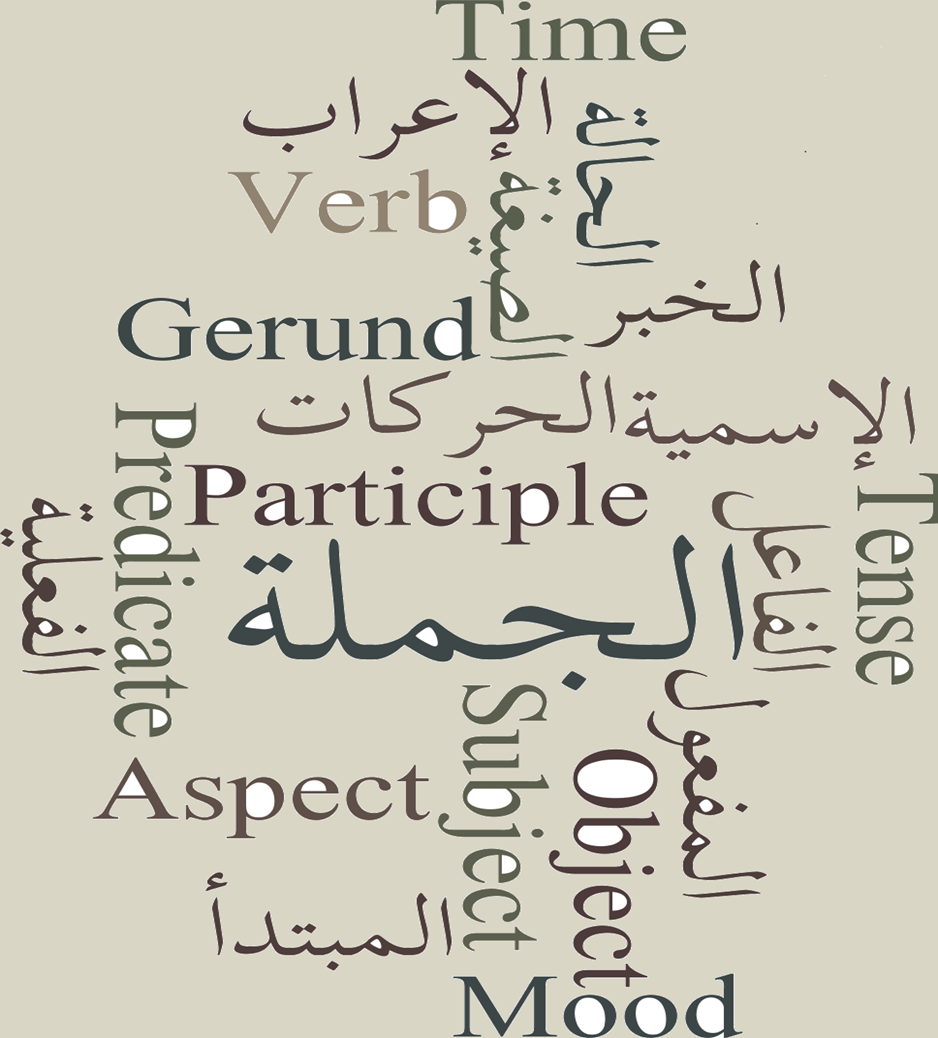 Cliff BreedlovePortland State University8Cliff Breedlove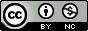 COVER IMAGE CREATED USING WORDLE.NETINTRODUCTIONABOUT THE BOOKThis text explores verb time, tense, aspect through comparison of Arabic and English sentence patterns. It includes examples of the Arabic patterns from classical and popular sources so that Arabic students can learn by explanation and example how to formulate cohesive and grammatically correct sentence structure.AcknowledgmentsThe following scholars reviewed this guide and provided advice and practical suggestions for improvement. Many thanks for your care and expertise. I am indebted to you for your time, effort, and consideration!Dr. Dirgham Sbait Professor of Arabic/Semitic Languages, Literatures, & Folklore, Portland State Universitygenerosity, patience, and .Dr. Jennifer Mittelstaedt Professor of Applied Linguistics, Portland State UniversityDr. Yasmeen Hanoosh, Professor of Arabic Studies, Portland State UniversityLina Goma’a, Senior Arabic Instructor, Portland State Universityand media far more Ann Gaylia O’Barr, Writerhttp://anngayliaobarr.net/Your literary experience and insightful suggestions arePURPOSEIn this guide are definitions and charts displaying the form, function, and meaning of English and Arabic verbs in context as a reference for use with Modern Standard Arabic (MSA) textbooks. English is used as a starting point to establish a familiar foundation. Use of this reference will improve your reading and writing skills by enabling you better to understand the sentence structure of both languages especially with regard to verb time, tense, aspect, and transitive/intransitive structures.While this guide is intended mainly for English-speaking students studying Arabic, the charts also provide a quick reference of English sentence patterns for Arabic speakers.ARABIC AND English sentence patterns AND TYPES OF VERBSENGLISHVerbs are words that denote an action, event, process, or state of being, with reference to a subject. Functionally, there are two types: Auxiliary and Lexical The primary (non-modal) auxiliaries are do, have, and be. Like lexical verbs, these inflect (change their form) to varying degrees for tense, person, number, and mood. The modal auxiliaries are words such as could, must, will, and used to. The inflection of such verbs is extremely limited.; The various forms of havedocan be primary auxiliaries or lexical:As primary auxiliary verbs:She hased ShedoesSheis.As lexical verbs:ARABICArabic verbs share the above definition but differ according to type. The two most common primary auxiliaries are كانَ and لَيْسَ. Unlike English, however, only some of the Arabic primary auxiliaries fully inflect.Modern Standard Arabic (MSA) has no modal auxiliaries (see p. 18). Consequently, almost all Arabic verbs are lexical, including كانَ and لَيْسَ when they function as main verbs.Tense and time reference: English and ArabicTime, when it relates to language, is semantic. When we speak or write, we mean (refer to) past, present, or future. Tense is not consistently semantic; it is related to the form of the verb rather than to its meaning. Consider the following sentences:The meeting will begin (modal auxiliary and infinitive/uninflected verb) in two hours.سَوْفَ يَبْدَأُ (particle and imperfect verb) الإجْتِماعُ بَعْدَ ساعَتَيْنِ.The meeting begins (present tense verb) in two hours.يَبْدَأُ (imperfect verb) الإجْتِماعُ بَعْدَ ساعَتَيْنِ. The meeting is beginning (present tense primary auxiliary and present participle) in two hours.الإجْتِماعُ بادِئٌ (active particle) بَعْدَ ساعَتَيْنِ. If the meeting began (past tense verb) in two hours, I would be late.إذا بَدَأَ (perfect verb) الإجْتِماعُ بَعْدَ ساعَتَيْنِ فَسَأَكونُ مُتَأَخِّرًا.All of these sentences refer to future time, yet none uses a future verb form because there are no future tense verb forms in  or Arabic. Thus, the tense of the verb does not always determine the time of the sentence. Verb tense functions with adverbs of time and other elements to contribute to context, the sole consistent determiner of sentence time.Tense and ASPECTEnglishTraditionally, English has been characterized as having 12 tenses: simple past/present/future, past/present/future perfect, past/present/future progressive, and past/present/future perfect progressive. However, only past and present refer to tense. Perfect and progressive are also forms of the verb but refer to aspect rather than tense. Although the term compound tenses is sometimes applied to the combination of tense and aspect (such as past perfect or present progressive), a less ambiguous term for these 12 forms is conjugations (variations in form according to grammatical categories such as tense, person, and number).Aspect generally refers to the manner in which an action or event is perceived or experienced, usually as  (perfect/perfective) or in progress (progressive/continuous). Semantically, English aspect refers to the relationship of an event (E) to a point of reference (R). An event, action, or process (and, under certain conditions, state) is perceived as a completed unit (perfect aspect) or an uncompleted/ongoing unit (progressive aspect) before, during, or after a point (period of reference) in the past, present, or future. Both event and reference are regarded from the vantage point of the present (P). The reference provides a backdrop against which to view more clearly the event from the present time, just as a stage background helps highlight the players for the audience.Since we are only figuratively watching the event, we can (at least in the past and future perfect and progressive) use adverbials to change its position relative to the reference, as in the examples below. The perfect is marked by a form of the primary auxiliary verb have followed by a past participle, and the progressive by a form of the primary auxiliary verb be followed by a present participle. In both structures, the auxiliary verb is marked for tense. In many structures referring to future time, the modal auxiliary will or shall is included before the primary auxiliary. In such cases, the primary auxiliary is no longer marked for tense, as all modals are consistently followed by the infinitive form of the verb, which does not show tense (thus its designation as infinitive, or non-finite). The auxiliary and participle (had read, was reading, etc.) always indicate the event (E). In the examples, (E) and (R) verbs are color designated. PAST		PERFECT (Charts 2, 4):past		present	      future---E---R-------------P-------------------------1. I had read the book before the movie came out.____________________past		present	      future---E---R-------------P-------------------------2. I had read the book when the movie came out.____________________past		present	      future--- R /E/ R --------P-------------------------3. I had read the book during the movie.____________________past		present	      future---R---E-------------P-------------------------4. I had read the book after the movie came out.____________________PROGRESSIVE (Charts 3, 4):past		present	      future---   E   ---R---------P-------------------------1. I was reading the book before the movie came out.____________________past		present	      future---  E  /  R  ----------P-------------------------2. I was reading the book when the movie came out.____________________past		present	      future-- R /   E   / R -----P-------------------------3. I was reading the book during the movie.____________________                                                           FUTURE		PERFECT (Charts 13, 15):past		present	      future-----------------------P------------E---R------I will have read the book before the movie comes out.____________________PROGRESSIVE (Charts 14, 15):past		present	      future-----------------------P-------   E   ---R------I will be reading the book before the movie comes out.____________________The other future time references can be constructed using the same pattern, varying the relative placement of E and R.Thus, English tense refers to past- and present-tense forms, and aspect to forms that indicate either complete or ongoing action. Both function within the time set by the context. Aspect, though, is a more consistent determiner of the “shape” or “cycle” of time (inception, progression, completion, etc.) than tense is of its location in the past, present, or future. That is, aspect more consistently indicates meaning. Whereas a past- or present-tense verb does not always indicate equivalent time, a perfect- or progressive-aspect verb nearly always indicates either completed or ongoing action.The present perfect and progressive are more complex, primarily because R and P coincide.PRESENt PERFECT (Charts 7, 9):past		present	      future---E----------------R/P------------------------I have read the book.____________________PROGRESSIVE (Charts 8, 9):past		present	      future-------------------E/R/P-----------------------I am reading the book.If R and P are coincident, we are now viewing the event on its own, almost as if no reference exists. This accounts for the occasionally ongoing appearance of the present perfect action. As in the following sentences, the event can extend to and include the present.past		present	      future---E                      /R/P-----------------------I have lived in Portland twenty years.                                                    ____________________The coincidence of R and P can make the aspect seem ambiguous. The twenty years have been completed, but the action could continue, giving the present perfect a completed/uncompleted (ongoing) sense on occasion.As in the following sentence, this is especially true with stative verbs, which denote “states (mental and physical), relations, and attributes,” such as know, believe, resemble, be hungry, own.past		present	      future---E                      /R/P-----------------------I have known that for some time.                                                    ____________________This same completed/ongoing sense is true of the perfect progressive aspect. In the sentence “Tom had been reading the book,” Tom had probably ceased reading at the moment referred to, but we do not know for how long. He might have begun reading again.ARABICArabic is generally characterized as having two basic tenses, perfect (الماضي) and imperfect (المُضارع). These terms, however, relate more directly to aspect than to tense. As with English, conjugation or form is a clearer designation. We will continue to use perfect and imperfect for consistency with Arabic textbooks, with the following qualifications.The Arabic perfect (فَعلَ pattern) typically denotes a completed (finished) action, event, process, or state; the imperfect (يَفْعلُ pattern) an action which is ongoing (unfinished) at some point or during some interval. These two forms, though, can express the English simple, perfect, or progressive, depending on context, so aspect indication is only one of their functions. For example, the perfect دَرَسَ is usually translated “he studied,” but “he has studied” is acceptable in certain contexts. Thus, both English simple past tense and present tense perfect aspect can be expressed by the Arabic perfect form. We cannot, then, equate the Arabic perfect with the English perfect, specifically because the Arabic perfect does not consistently have the reference that in English acts as background information for the event. MSA does have a structure that closely parallels the English perfect: a perfect verb is used with the particle قَدْ, adding the primary auxiliary كانَ for past or يَكونُ for future time (the latter most often preceded by the particle سَ or سَوْفَ).The student had studied.					     كانَ الطّالِبُ قَدْ دَرَسَ. The student has studied.					   قَدْ دَرَسَ الطّالِبُ.The student will have studied.سَيَكونُ الطّالِبُ قَدْ دَرَسَ.    or  سَوْفَ  الطّالِبُ دَرَسَ.*   Similarly, the imperfect يَدْرُسُ is usually translated “he studies,” but “he is studying” is also acceptable. In this case, both English simple present tense and present tense progressive aspect are expressed by the Arabic imperfect form. As Arabic uses the term imperfect and English progressive, there is less confusion here. Again, MSA has another structure that parallels the English progressive form. The active participle can be used, again adding the appropriate form of كانَ for time distinction.The student was returning from Beirut.		كانَ الطّالِبُ راجِعًا مِنْ بَيْروتَ.  The student is returning from Beirut. 	الطّالِبُ  مِنْ بَيْروتَ.               The student will be returning . . .    سَيَكونُ الطّالِبُ ًا         سَوْفَ /Thus, Arabic and English express perfect and progressive aspect in different ways at times; the word perfect does not always have the same meaning in the two languages. Despite other differences, the perfect aspect in both languages consistently refers to completed events. English begins with two tenses, past and present, and adds other verb forms to show changes in aspect. Arabic begins with the same two tenses but does not generally need to add other verb forms to indicate aspectual variation.We cannot, however, refer to the Arabic perfect and imperfect as aspect forms alone; there are also tense/time distinctions, as in the following sentences.“So Peace is on me the day I was born [perfect passive], the day that I die [imperfect active], and the day that I shall be raised up [imperfect passive] to life (again).”  The Qur’an: 19: (emphasis mine)                                       "وَالسَّلامُ عَليَّ يَوْمَ وُلِدْتُّ وَيَوْمَ أَموتُ وَيَوْمَ أُبْعَثُ حَيّاً."                                     Here, the perfect has past meaning, and both imperfects have future meaning. The perfect can have future meaning as well:If only I [could] get a job!				   لَوْ حَصَلْتُ عَلى وَظيفَةٍ ! I wish he [would] call me!					      لَوْ إتَّصَلَ بي !          This is the tense/time dissonance discussed earlier. When we use the terms perfect and imperfect for Arabic verbs, we are referring to relative tense/aspect forms, and context is still the sole consistent determiner of time reference. The manner in which Arabic expresses English perfect and progressive aspect is shown in the charts.MOOD and MODALITY: ENGLISH AND ARABICMood, like tense and aspect, refers primarily to a form of the verb. Its semantic counterpart is modality, which refers to the conditionality of a clause, sentence, or other contextual unit: whether the speaker or writer is indicating such conditions as possibility, probability, certainty, advisability, necessity, desirability, permissibility, or obligation. Mood refers to verb forms such as indicative (simple statements/questions), subjunctive (wishes, suggestions, some conditions, etc.), imperative (commands), and jussive (some negative commands and past events). Mood and modality differ in roughly the same way that tense differs from time reference and aspect differs from time shape or cycle: there is not a one-to-one correspondence between the two.MODALITY: DESIRABILITYMay your will be done. (subjunctive mood)		 	         (jussive moodحالة الجزم : )لِتَكُنْ مَشيئَتُكَ. He wanted (indicative mood) to sleep (infinitive form [not mood). (subjunctive moodحالة النصب : )أَنْ يَنامَ.  (indicative moodحالة الرفع : ) أَرادَMODALITY: OBLIGATIONLet the criminal be brought forward. (subjunctive mood)                                             (jussive moodحالة الجزم : ) فَلْيُحْضَرْ المُجْرِمُ إلى الأمام.Have him close the door. (subjunctive mood)                                                            (jussive moodحالة الجزم : ) لِيُسَكِّرْ البابَ.* Comparing mood and modality in the sentences above confirms that context determines modality as it does time reference and cycle. Since modality is not directly linked to any particular form, its various conditions can be expressed in numerous ways.Modals, MODALITY, and moodENGLISHModal auxiliary verbs (could, should, would, might, may, must, etc.) are the most common means of expressing modality in English. Modals are not grammatically marked for specific moods but assist the reader or listener in discovering such elements as the opinion, intention, or feeling of the writer or speaker.Some modals are marked for tense (could: past, can: present), but these markings are such inconsistent indicators of time reference that distinguishing between past- and present-tense modals is rarely worthwhile. One formal time reference does exist, incorrectly referred to in many textbooks as the present perfect or modal perfect. This form, a modal followed by have and a past participle, is a consistent indicator of past time but does not include perfect aspect. The present perfect, in a sentence such as “Martha has studied the lesson,” has current relevance (viewing the action from the vantage point of the present). The modal past, however, in a sentence such as “Martha could have studied the lesson,” refers to a specific point in the past when she had the opportunity and probably did not take it; the current relevance of the perfect aspect is reduced or absent. Modals in past contexts indicate simple past  and are therefore included in the charts under the past tense/past time reference rather than under past tenseperfect aspect/past time.Modality is also expressed by past tense verbs, as in “If he studied, he would succeed,” the few remaining subjunctive mood forms, as in “So be it!,” and certain adverbials, such as perhaps. The predominance of modals over these forms has obscured the standard mood forms, as the verbs that follow modals are uninflected; they do not show mood.English is generally characterized as having three primary moods: indicative, subjunctive, and imperative (the infinitive and emphatic are sometimes ). Except for the imperative (see below), these are mostly formal categories  are defined semantically, reminding us that the form/meaning distinction is here neither exact nor absolute. The indicative refers to what is real or true, expressing everyday fact or routine using finite verbs (in this case, past or present forms), as in “Tom studies every day.” It is also used for “real” conditions, situations which the writer or speaker considers possible or probable, such as “If he sits here, we can talk.” The subjunctive does not make specific truth claims but addresses hypothetical situations, as “If I were president . . .,” and situations in which action is advisable, as “She suggested that he sit,” using uninflected verb forms. It is also used for “unreal” conditions, situations considered unlikely, as “If you studied, you would succeed.” The imperative is the command form, using infinitive verbs to require action, as in “Study!” This is the single mood form in English with a one-to-one correspondence with modality: imperative verbs consistently indicate the modality of obligation, or command.ARABICUnlike English verbs, all Arabic verbs in vowelled texts are marked for mood; there is no infinitive, or unmarked, form. The four primary moods are the indicative (الرَّفْع), subjunctive (النَّصْب), jussive (الجَزْم), and imperative (الأَمْر). The indicative is the only finite form (showing tense distinctions) and is the template for the other mood forms. The subjunctive, jussive, and imperative moods are derived from the present-tense indicative but are not themselves marked for tense and do not locate the action in time. The time reference of these moods depends on indicative verbs and other sentence elements. Beginning with the indicative تَفْعَلُ (you [masc. sing.] do, make), vowel/affix changes signaling different moods are readily recognizable in the subjunctive تَفْعَلَ , jussive تَفْعَلْ , and imperative إِفْعَلْ. Other changes occur in order to agree with the noun to which the verb refers While English mood forms are most often defined semantically (narrowing the gap between mood and modality), Arabic mood forms are usually defined formally, with little reference to meaning. This is what we could expect, as the form of the Arabic verb is easy to describe. This concentration on form, though, widens the gap between mood and modality. With the exception of the imperative, which, as in English, consistently indicates the modality of obligation, Arabic mood forms have even less correspondence with modality than do English forms.The Arabic and English indicative are similar in meaning.She studies/is studying. 		         				    	  تَدْرُسُ.       The Arabic imperative also carries the same semantic weight as the English.Study!    					             (2nd Person, Singular, Feminineأنتِ : )  أُدْرُسي !The Arabic jussive has no English parallel; it is most commonly used in the following ways:Past Negation / النفي الماضيShe did not study/has not studied.					    	لَمْ تَدْرُسْ.     Negative Imperative / النهيDon’t study!					 (2nd Person, Singular,  : )  لا تَدْرُسي!Conditional Clauses / الشرطNo matter what the weather is (like), he goes out / is outside.مَهْما يَكُنِ الطَّقْسُ يَخْرُجْ / فَإِنَّهُ خارِجٌ.If you study, you (will) succeed.					    تَنْجَحْ. إنْ تَدْرُسْThe Arabic subjunctive is quite different from its modern English counterpart and is perhaps best categorized with classical languages such as Ancient Greek and Latin, in which the subjunctive subordinates a verb in a dependent (subordinate) clause to a verb in an independent clause. Arabic subjunctive verbs nearly always follow this rule.He stood (up) in order to see قامَ (لِ ، كَيْ ، لِكَيْ ، لِأنْ ، حَتّى) .            As mentioned earlier (p. 6), Arabic does not use modal auxiliary verbs to express modality. Rather, forms such as the following are employed.Active Participle / إسم الفاعلMay, Might, Can, Could					 				 مُمْكِنٌAdjective / الصفةNecessary										ضَروري    	Fixed-Inflection Lexical / الفعل الغير معربMust 												 يَجِبُ	   Can, Could 											 يُمْكِنُNoun / الاسمNecessity										       ضَرورَةٌMust  			   				          	              (as in لا بُدَّ) بُدٌّParticle / الأداةWill, Shall											 سَوْفَPassive Participle / اسم المفعولSupposed (to)		 							     مَفْروضٌThe above forms are not directly marked for tense and resemble English modals in not consistently affecting time reference.ChartsFORMAT AND CONTENTThe charts follow a four-sentence format based on the assertive quality of the verb phrase. The sentences in the first chart, for example, are1. The student studied. – positive assertive/declarative2. The student did not study. – negative assertive3. Did the student study? – positive non-assertive/interrogative4. Didn’t the student study? – negative non-This format  the changes that occur when Arabic expresses the various English structures. As certain time/tense/mood combinations do not appear in all forms, some charts will lack one or more of the four structures. ,, and jussive.Examples.  and media Examples are provided as published, with or without internal voweling, and headlines are reproduced and translated without periods.Structural Elements. Above each sentence is a list including parts of speech, tense, aspect, mood, and  adhering to the following abbreviations. Definitions are specific to the charts and are provided for only those terms not discussed elsewhere in the text.S = subject of main (independent) clauseS2 = subject of subordinate (dependent) clauseV = verb or verb phraseMOD = modal auxiliaryPRED = predicate: noun, adjective, or adverb phrase that follows a linking verbPRI = primary auxiliaryDO = direct object: noun phrase that receives the action of a verbIO = indirect object: noun phrase that indicates the recipient of a direct objectOC = object complement: word or phrase that describes or renames a direct objectADJ = adjective: modifies/describes a nounADV = adverb/adverbial (incl. prepositional phrase): modifies/describes a verb, adjective, or other adverbPREP = preposition or prepositional phrasePART = participleGER = gerund: noun that refers to actionPTL = particle (except interrogative): uninflected function wordINT = interrogative particleCON = conjunction: connects sentence elementsNEG = negationDEMO = demonstrative: pronoun or adjective that determines location or other quality of a noun phraseCLS = clause marker or subordinatorpst = past tensepre = present tensepro = progressive aspectper = perfective aspectinf= infinitiveind = indicative moodsub = subjunctive moodimp = imperative moodjus = jussive moodact = active voicepsv = passive voice+ = contractionAbove the sentence “Didn’t the student study?” you will see PRI pst + NEG – S – V inf. This indicates a primary auxiliary (did) in its past-tense form contracted with a negative adverb (not), then the subject, then the verb in its infinitive form.Search Functions. If you are using this guide via computer, the search function (Ctrl + F on PC, Command + F on MAC) will enable you to locate structural specifics (e.g., “will have been”) and view their Arabic equivalents.Underlining. In order to highlight verb usage, underlining is limited to verbs (including primary and modal auxiliaries) and some participles. In the example sentences, negative adverbs are underlined in contractions such as didn’t and hadn’t to preserve the continuity of the word. In the list of structural elements, however, their NEG representation is not underlined. Particles also are underlined only when affixed to verbs, such as لِأشْرَبَ , سَأعْمَلُ ,فَحَزِنَ . When separate, such as سوف , لن , لا , لم , قد , ما , particles are not underlined in either the example sentences or the structural elements list.Overlap. In order to avoid multiple structural labels, elements are identified by the form or function most relevant to comparison. In the sentence “The student will study at nine o’clock this evening,” at nine o’clock is labeled PREP due to the preposition at despite the phrase’s adverbial function, while this evening is labeled ADV. Similarly, particles such as لن , لا , ما are labeled NEG rather than PTL to highlight their role of negation.[This page intentionally blank]TIME REFERENCE : PAST1. S – V pst					 	 	               S – V pstThe student studied.					دَرَسَ الطّالِبُ.       2. S – PRI pst – NEG – V inf	              				        S – V jus – NEGThe student did not study.    لَمْ يَدْرُسِ الطّالِبُ.                        S – V pst – NEGما دَرَسَ الطّالِبُ.   	       3. PRI pst - S – V inf			 			    	   S – V pst - INT	       Did the student study?				هَلْ دَرَسَ الطّالِبُ؟               4. PRI pst + NEG - S – V inf			 	       		       S – V jus – NEG - INT              Didn’t the student study?				أَلَمْ يَدْرُسِ الطّالِبُ؟          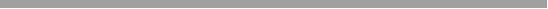 		EXAMPLESing٢  لم يكن عجيبا أن يعبد المصريون فرعون ، ولكن العجيب أن فرعون آمن حقاً بأنه إله. نجيب محفوظ It was not strange that the Egyptians worshiped pharaoh, but the strange thing is that pharaoh truly believed he was a god."٣ ألَمْ تَرَ أيّهَا المَلِكُ المُرَجّى عَجائِبَ ما رأيْتُ منَ السّحابِ؟أبو الطيب المتنبيDidn't you see, O' King for whose favors (generosity) people hope, the wonders of what I saw from the clouds?٤ ألم تكن تعلم أم أنك لم تكترث ؟Did you not know, or did you just not care?1. S – PRI pst – PART pst – DO 		        DO – V pst – PTL – S – PRI pstThe student had studied the lesson.كانَ الطّالِبُ قَدْ دَرَسَ الدَّرْسَ.       2. S – PRI pst – NEG – PART pst		     V pst – PTL – S – PRI pst – NEG The student had not studied.			ما كانَ الطّالِبُ قَدْ دَرَسَ.  PREP – S – V jus - NEGلَمْ يَدْرُسِ الطّالِبُ مِنْ قَبْلِ.    	       3. PRI pst – S  – PART pst         V pst – PTL – S – PRI pst - INT	       Had the student studied?	هَلْ كانَ الطّالِبُ قَدْ دَرَسَ؟                                            4. PRI pst + NEG – S – PART pst		         PREP – S – V jus – NEG - INT     	       Hadn’t the student studied?أَلَمْ يَدْرُسِ الطّالِبُ مِنْ قَبْلِ		EXAMPLES ‹  ›الكتاب المقدس :  The Bible: . ٢لَهَدَأَتْ قَليلًا وَعِشْتَ مَعَها حَياةً سَعيدَةً  . . . لَما رَجَعَ إلَيْكَ.  علب والحمارThey would have calmed down a bit, and you would have lived with them happily [ever after] . . . . He would not have returned to you.48٣وَعَلَيْهِ غِطاءٌ مِنْ خَشَبٍ قَدْ كُسِرَ وَلَمْ يَهْتَمَّ أَحَدٌ بِإِصْلاحِهِ سيّدنا  لأحمد أمينOn it was a wooden cover which had been broken, and no one had bothered to repair itBrinner٤ كَانَ يُمْكِنُ أَنْ يُطْلَقَ هذَا الإِنْسَانُ لَوْ لَمْ يَكُنْ قَدْ رَفَعَ دَعْوَاهُ إِلَى قَيْصَرَالكتاب المقدس : أعمال الرسل٣٢٢٦This person could have been set at liberty if he had not appealed to CaesarThe Bible: Acts2632.1. S – PRI pst – PART pre – CLS – S2 – V pst 				        The student was studying when he fell asleep. 				PREP – S2 – V pst – CLS – V pre ind – S – PRI pstكانَ الطّالِبُ يَدْرُسُ عِنْدَما غَلَبَ النَّوْمُ عَلَيْهِ.                                PART act – S – PRI pstكانَ الطّالِبُ    2. S – PRI pst – NEG – PART pre  			V pre ind – S – PRI pst – NEG The student was not studying.		ما كانَ الطّالِبُ يَدْرُسُ.     	     3. PRI pst – S  – PART pre	  			 V pre ind – S – PRI pst - INT	     Was the student studying?هَلْ كانَ الطّالِبُ يَدْرُسُ؟                           	     4. PRI pst + NEG – S – PART pre		V pre ind – S – PRI jus – NEG - INT	     Wasn’t the student studying?أَلَمْ يَكُنِ الطّالِبُ يَدْرُسُ؟                       		EXAMPLES١ موسكو تقول إنها كانت تحمل مساعدات إنسانية Moscow says that it [helicopter] was carrying humanitarian aid٢ كانوا يعاملوننا كالعبيد They were treating us like slaves٣ اعتقدت أنها كانت تشارك بمزحة تلفزيونية She believed that she was participating in a televised prank٤ وَفيما النّاسُ نِيامٌ . . . جاءَتْ ساحِرةٌ إِلَى المَدينَةِ. ملك الحكيم لِجُبران خليل جُبرانWhile the people were sleeping . . . a witch came to the city.Koury, Reader 47.1. S – PRI pst – PRI/PART pst – PART pre – ADV 				        The student had been studying for three hours. 				     			ADV – V pre ind – S – PRI pst - PTLقَدْ كانَ الطّالِبُ يَدْرُسُ ثَلاثَ ساعاتٍ.                                2. S – PRI pst – NEG – PRI/PART pst – PART pre  	 The student had not been studying.	 V pre ind – S – PRI pst – PTL – NEGما قَدْ كانَ الطّالِبُ يَدْرُسُ.            (قَدْ ما كانَ الطّالِبُ يَدْرُسُ.*)     	     3. PRI pst – S – PRI/PART pst – PART pre  	 	     Had the student been studying?أَقَدْ كانَ الطّالِبُ يَدْرُسُ؟	     4. PRI pst + NEG – S – PRI/PART pst – PART pre	     Hadn’t the student been studying?	V pre ind – S – PRI jus – NEG - INTأَلَمْ يَكُنِ الطّالِبُ يَدْرُسُ؟                       		EXAMPLES لأَنَّهُ وَإِنْ كَانَ قَدْ صُلِبَ مِنْ ضَعْفٍ، لكِنَّهُ حَيٌّ بِقُوَّةِ اللهِ.الكتاب المقدس : ٢ كورنثوس٤١٣ For if He has indeed been crucified in weakness, yet He lives by the power of God.The Bible: 2 Corinthians 13:4.٢ قد كانت الآمال معقودة Hopes had been held high٣ قد كان بعض الفلاسفة في القرون الوسطى في أوروبا قد اتجه                   إلى هذا النوع من التفكر. علي مصطفى مشرفةSome of the philosophers in the Middle Ages in Europe had been tending toward this sort of reflection.٤ فَقَدْ كانَ بِدُكَّانِهِ يَخيطُ ثَوْبًا عَلى ضَوْءٍ ضَعيفٍ. He had been in his shop stitching a garment by a dim light.٥ فَإِنّي غَريبٌ ، وَقَدْ وَصَلْتُ الآنَ بِبِضاعَتي. I am a stranger and have just now arrived with my belongings.١ بعد أن بدأ يمارس حياته بشكل طبيعي أحمد زكي يستأنف علاجه في باريس After beginning to lead a normal life, Ahmed Zaki resumes his treatment in Paris٢ عباس يعرض الاجتماع مع نتانياهو ويقول إنه يعمل على كبح الهجمات Abbas presents his meeting with Netanyahu and says he is working to curb the attacks٣ يتقدم ملاك من الملائكة ويقول . . . One of the angels comes forward and says . . .”Abboud, Intermediate Arabic 103.PRI	  PRIPRI١ أقصى درجات السعادة هو أن نجد من يُحبنا فعلاً ، يُحبنا على ما نحن عليه. نجيب محفوظThe highest level of happiness is finding who really loves us, loves us for who we are.٢ لماذا يجب أن تتزوج فتاة تقرأ ؟ Why do you have to marry a girl who reads?٣ لا يدرس دروسه قط. He never studies his lessons.Abboud, Intermediate Arabic 102.٤ ماذا تفعلُ الكلماتُ في وجه الدّبابات؟ What do words accomplish in the face of tanks?ِِ١ أنا لم أستطع أن أفهم قط لماذا هناك ناس حالفهم الحظ بالقدر الكافي ليحيوا الحياة التي أعيشها، لينعموا بهذا الطريق في الحياة. خطاب أنجيلينا جولي (مترجم إلى اللغة العربية)I have never understood why some people are lucky enough to be born with the chance that I had, to have this path in life.٢ هل من الطبيعي ألا يبدأ طفلي بالمشي وقد بلغ 12 شهراً من العمر؟  Is it natural that my child has not started walking when he has turned 12 months old?٣ الآنَ طابَتْ نَفْسي وَزالَتْ هُمومي.  الحكواتي  لِمحمّد سعيد القاسميNow my soul has recovered and my concerns have disappeared.Koury, Reader 8.٤ لِأنْ لَيْسَ إِسْمٌ آخَرُ تَحْتَ السَّماءِ قَدْ أُعْطِيَ بَيْنَ النّاسِ بِهِ يَنْبَغي أَنْ نَخْلُصَ. الكتاب المقدس : أعمال الرسل ١٢٤ For there is no other name under heaven that has been given among men, by which we must be saved.The Bible: Acts 4:12.١ وقال المشاركون في تداول الهاشتاغ إن طلبة السعودية الذين يدرسون على حسابهم الخاص في الأردن يعانون من تكاليف دراسية ومعيشة وسكنية مرتفعة. Participants in the hashtag circulation said that the Saudi students who are studying at their own expense in Jordan are suffering from high tuition, living, and housing expenses.٢لِمَنْ تَتْرُكُنا ؟  السّارق البازي  لِلمَقَّريTo whom are you leaving us?”Koury, Reader 44.٣ يأمل . . . أن يدخل الأخير التاريخ بصفته رمز التحوّل في                      علاج داء الزهايمر. He is hoping . . . that the latter will go down in history as a symbol of transformation in the treatment of Alzheimer’s disease. PTL  PTL  ١ قد لا يكون الموت بتوقف النبض فقط Death might not be caused by stoppage of the pulse only٢أعيش هنا منذ خمس سنوات. I have been living here for five years.Ryding, Standard Arabic 447.٣لا أَزالُ أشْتَغِلُ مُتَرْجِماً مُنْذُ أَنْ تَخَرَّجْتُ مِنَ الْجَامِعَةِ. I have been (and am still) working as an interpreter since I graduated from the university.Schulz, Standard Arabic 319.The construction قد يكون followed by a verb is somewhat uncommon. It is more usually followed by a nominal (including participles), a construction which carries the modality of uncertainty or possibility (as in the first example) rather than perfective aspect. The paucity of exact literary equivalents for this pattern represents the tendency of Arabic writers to use less complex structures to achieve the present perfective. While such economy is the norm in the spoken language, it is something of an anomaly in written Arabic, which is well known for its periphrastic eloquence. As the second and third examples illustrate, perfect progressive meaning is often understood from the context surrounding simple present verbs (especially cue words such as مُنْذُ).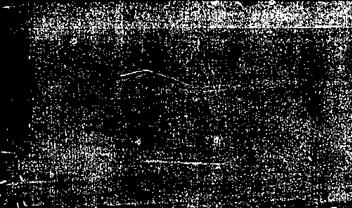 ١ لو قلت نعم لوجبت. النبي محمد (صلّى اللهُ عليهِ وسلِّم)If I said yes, it would be a must.٢ لو قامت ثورة على النظام الحالى من أين سنأتى بحاكم؟  If a revolution erupts against the current regime, where will we find a leader?٣ لو كان الفقر رجلا لقتلته. علي بن ابي طالب أو عمر بن الخطابIf poverty were a man, I would kill him.١ رونالدو قد يغيب عن مباراة الإياب أيضاً أمام مانشستر سيتي Ronaldo might be absent for the return match vs. Manchester City٢ اليوم .. تبدأ فعاليات الأسبوع التعريفي للأطباء الجدد Today . . begins orientation week events for new doctors٣ نَضيعُ بَعْدَك !  السّارق البازي  لِلمَقَّريWe are lost without you!” [after you are gone]Koury, Reader 44.١ قد يكون رأسمالك لا يتجاوز 20 ألف دولار.  Your capital might not exceed 20 thousand dollars.٢ لن تتقدم للأمام You will not move forward٣ سوف تعملان فقط على تحقيق الأهداف المشتركة فيما يتعلق بالملف         النووي مع إيران. They will work exclusively toward achieving the shared goals related to the nuclear issue with Iran.٤ أمي ألن تلعبي معي؟ Mommy, won’t you play with me? – DO - PREP finishe his studies by the end of the summer PREPDO  أَنْهى دِراسَتَهُفي نِهايَةِ الصّيفِ              Wohave                َ١ لن يكون السكان قد أخلوا الشوارع The residents will not have emptied the streets٢ المغرب سيكون قد ضيع 30 سنة دون أي طائل إن لم يدفع بقضية الصحراء   في هذا الاتجاه Morocco will have lost 30 years in vain if it does not push the desert issue in this direction٣ هل يتوجب على المحاسب ان يكون قد سبق له العمل فى مكاتب محاسبة                    لان يصبح مراجع حسابات فى اى شركة ام لا ؟ Will it be necessary for the accountant to have worked in accounting offices in order to become an auditor in any [other] firm?See Chart 9 note.١ صنعوا منه إرثا قابلا للبقاء والتداول مستقبلا تقرأه أجيال لم تولد بعد. They have made it a legacy worthy of permanence and future dissemination that will be read by generations not yet born.٢ قدرات الشفاء التي تحصل عليها عندما تكون تدرس شامبالا هي عباره عن نتيجة ثانوية. The healing abilities you will receive when you are studying Shambhala are a byproduct.٣ يمكن أن نكون كلنا نفعل أشياء على الجانب. We could all be doing something on the side.٤ لن تكون قادراً على الوصول إلى نفس النتائج. You will never be able to achieve the same results.٥ نحن لن نكون بحاجة إلى خدماتك. We will not be needing your services.See Chart 9 note.  PTL   َ١ بنكيران : إذا فشلت في اقتراع 7 أكتوبر ستكون حياتي السياسية قد انتهت Benkirane: If I fail in the October 7 voting, my political life will have been finished٢ في الفترة من آخر مارس أو نصف إبريل على أقصى تقدير ستكون الأزمة     قد حلت. In the period starting at the end of March or mid-April at the latest, this crisis will have been resolved.See Chart 9 note. S The : القرآن الكريم: الآية١ لو يعلم الظالم ما أعده الله للمظلوم .. لبخل الظالم على المظلوم بظلمه له. الشعراويIf the oppressor were to know what God has prepared for the oppressed . . he would be miserly in his injustice [toward them].٢ فقال: يا ريت الشباب يتعلمون منكم! He said, ‘I wish the young people would learn from you!’SENTENCE TYPESENGLISHIn English, one of the most practical standards for classifying sentences is the presence of transition, or movement, from the verb to an object. A clause or sentence can usually be categorized by whether its main verb requires an object (transitive) or not (intransitive). Within the transitive category is the sub-category active/passive, which is based on voice, the relationship of the subject to the verb. In active sentences, the doer of the action is the subject; in passive sentences, the receiver of the action is the subject.There are three basic types of transitive active sentences: 1) including a direct object; 2) including a direct and indirect object; 3) including a direct object and object complement (a word, phrase, or clause modifying the direct object). There is only one type of transitive passive sentence, in which the subject receives (rather than performs) the action of the verb.There are two types of intransitive sentence: 1) including a linking verb such as be, taste, smell, seem, which connects the subject to a predicate noun, predicate adjective, or adverbial of place or time; 2) including a complete action, one in which there is no movement, and no connection with any object, predicate noun, or predicate adjective (adverbials can still be used).ARABICArabic sentences are most often categorized according to the placement of the verb. This system yields only two major types: verbal and nominal. In MSA, verbal sentences begin with a verb; nominal sentences do not. Nominal sentences may include a verb after the subject, or have an implied verb. The latter structure is equivalent to the intransitive linking sentence in English and is often referred to as equational (see examples below). It has no linking verb because Arabic does not generally use its “be” verb كانَ in positive, present-tense, equational sentences. When referring to past or future time, a form of كانَ is used, and the sentence type depends on the position of the verb, before the subject (verbal) or after the subject (nominal). Some texts, however, designate as verbal all sentences that include a linking verb such as كانَ or لَيْسَ as primary (non-auxiliary).The Arabic verb has this mobility because the language (in its fully vowelled form, at least) is not primarily syntactic, as is English. In English, word order it highly important, and words are only slightly inflected (given affixes such as the –ed and –s suffixes). In Arabic, words are inflected much more consistently and thoroughly, allowing identification of their function with less dependency on their arrangement within the sentence.In addition to inflectional affixes indicating such grammatical relationships as person, number, gender, and mood, Arabic verbs also have derived forms, which have a wide range of semantic functions. They indicate that a verb in context is transitive or intransitive, active or passive, reciprocal, reflexive, and so forth. Thus, these grammatical relationships are expressed in Arabic primarily by form and meaning, in English primarily by syntax and meaning. The following examples illustrate some of these relationships.I. TRANSITIVE	A. Active1. S – V – DO 						 		         DO – S – VA student read a book.	  		                         قَرَأَ طالِبٌ (ما) كِتابًا (ما).	S – V – DO 							         	           S - PREPThe student has a book.	  			  		      لِلطّالِبِ كِتابٌ.  2. S – V – IO – DO 						           DO – I – S - VThe student gave his companion the book.	أَعْطى الطّالِبُ رَفيقَهُ الكِتابَ.     	3. S – V – DO – OC				        His companion considered the student a generous friend. OC – DO – S – Vإعْتَبَرَ رَفيقُهُ الطّالِبَ صَديقًا كَريمًا.                                                                     OC – S – DO - V                                إعْتَبَرَ الطّالِبَ رَفيقُهُ صَديقًا كَريمًا.*        B. Passive	S – V 					 	          (the “deputy” subjectنائِب الفاعِل : ) S – V  The book was read.	  				  	قُرِأَ الكِتابُ.                  	II. INTRANSITIVE	A. Linking	1. S – V – PRED NOUN 				                     PRED NOUN – SThe student is a scholar/author.	  				الطّاِلبُ أَديبٌ.       	2. S – V – PRED ADJ 				         		                PRED ADJ – SThe student is kind.	  					الطّاِلبَةُ لَطيفَةٌ.               	3. S – V – PREP 			    			                	              PREP – SThe student is in the library.	  				الطّاِلبُ في المَكْتَبَةِ.        B. Complete1. S – PRI pre – PART pre 		      	  PART act – S 		         V - SThe student is studying.الطّاِلبُ دارِسٌ.*                          orالطّاِلبُ يَدْرُسُ.   2. S – V 		     			          					           S – VThe students participated.	  				إِشْتَرَكَ الطُّلّابُ.            	*		*		*		*		*NOTESAbout the authorCliff Breedlove studied Arabic in Cairo, Egypt, before receiving an M.A. in Intercultural Studies from Western Seminary in 1995. He entered the Arabic program at Portland State University in 1996 and received an M.A.T. in 1998. He has been working for the PSU Arabic Section since 1996 and currently teaches first-, second-, and third-year courses.TENSe : PAST : الماضيTIMe : past      الزمن : الماضيTENSe : PASTAspect : perfect : الماضيناحيةTIMe : past      الزمن : الماضيTENSe : PASTASPECT: PROGRESSIVE : الماضيناحيةTIMe : past      الزمن : الماضيTENSe : PASTASPECT: PERFECT PROGRESSIVE : الماضيناحية : الماضيTIMe : past      الزمن : الماضيزمنزمنناحيةزمنناحيةزمنناحيةاضيزمنزمنزمنزمنناحيةزمنناحيةزمنناحيةاضيزمنزمن                 زمن